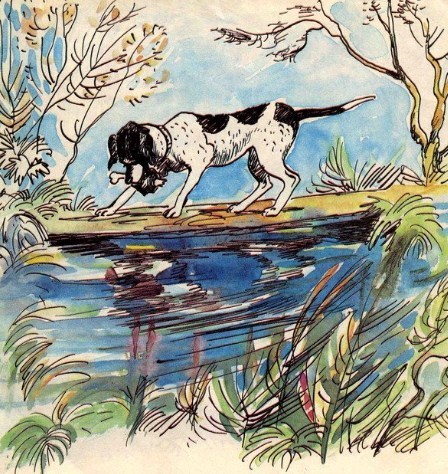 У барина была Собака шаловлива.Хоть нужды не было Собаке той ни в чем:Иная бы таким житьемБыла довольна и счастливаИ не подумала бы красть!Но уж у ней была такая страсть:Что из мясного ни достанет,В минуту стянет.Хозяин сладить с ней не мог,Как он ни бился,Пока его приятель не вступилсяИ в том ему советом не помог."Послушай, - говорит, - хоть, кажется, ты строг,Но ты лишь красть Собаку приучаешьЗатем, что краденый кусокВсегда ей оставляешь.А ты вперед ее хоть меньше бей,Да кражу отнимай у ней".Едва лишь на себе Собака испыталаСовет разумный сей, -Шалить Собака перестала.